Il vicariamento si attiva solo per le postazioni in cui siano assenti tutti medici. Permane l’obbligo da parte del medico di comunicare l’assenza alla COCA.In caso di postazione con unico medico, l’operatore COCA:contatta il coordinatore della PCA al recapito cellulare per attivare eventuale sostituzione da parte di medico della stessa PCA;in caso di irreperibilità del coordinatore di PCA e/o in assenza di sostituzione da parte di medico della stessa PCA la copertura del servizio nel territorio di competenza della postazione (distretto) che rimane scoperta, procede   seguendo lo schema sotto riportato.Data _______________________					Firma Responsabile UOC				         Gestione Assistenza Primaria					________________________	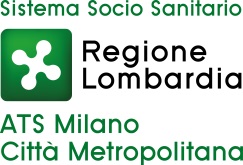 Class.   2.5.03Class.   2.5.03Tabella Vicariamento postazioni ATS della Città Metropolitana di MilanoDISTRETTO ATS: _______________________________Tabella Vicariamento postazioni ATS della Città Metropolitana di MilanoDISTRETTO ATS: _______________________________Tabella Vicariamento postazioni ATS della Città Metropolitana di MilanoDISTRETTO ATS: _______________________________POSTAZIONE scoperta diCOORDINATORE postazione Dr.RECAPITO  telefonicoVICARIAMENTO postazione diNOTE